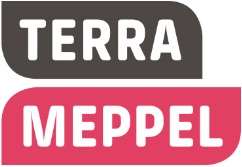 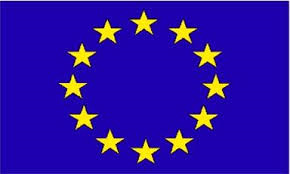 	ArbeitsgemeinschaftEuropäischer Gartenbaulehrerinnen und GartenbaulehrerSeminar Meppel  29-03-2016  -  02-04- 2016 Program        Tuesday 29-03-2016Afternoon	arrival and welcome  Buitengoed Fredeshiem,				         Eiderberg 2, Steenwijk					Tel: +31521535100					info@fredeshiem.nl18.00 	coffee/tea	Presenting the Terra bag20.00	diner21.30	program of the weekWednesday 30-03-20167.30	Breakfast					Fredeshiem8.30-12.00	Meeting AG					Fredeshiem	Partner program12.30-13.30	lunch					FredeshiemDay theme: Nature Care and History14.00-17.00	National Park Dwingelderveld			Explanation of this project New Nature by Mr. Albert Henckel17.30-19.00	Diner de Wildehof Vledder19.30-21.30	Koloniehof Frederiksoord	History Maatschappij van Weldadigheid and the Horticultural school Frederiksoord	Guide: Jan Mensink Director	Thursday 31-03-2016Day theme:  Production of agricultural products6.00		Breakfast7.00		Departure for Eelde8.00 - 9.30	Visit Royal Flora Holland Eelde, Burgemeester J.G. Legroweg 80, 9761TD Eelde	Flower auction10.15- 12.00	Boomkwekerij  Kloosterhuis,Zuiderveen 46, 9763 TB Winschoten	Tree Nursery12.30-14.30	Onderwijsgroep Noord, Hereweg 101, 9721 AA Groningen		Lunch	Welcome by Astrid Berenendsen Director Management Board OGN15.30-17.00	Family Zanting, Holweg 23b, 7924 PX Veeningen	Modern Dairy farm18.00	Sight seeing Giethoorn19.30	DinerFriday 1-04-2016Day theme; Promotion7.30	Breakfast8.30	Departure for the Keukenhof Lisse10.30-14.30	Keukenhof, Stationsweg 166a 2161 AM Lisse	Flower bulbs16.30	Arrival Fredeshiem Steenwijk17.30- …	Diner and Grand finale MeppelSaturday 2-04-20167.30	Breakfast8.30	DepartureOrganisation Terra MBO MeppelEvelien Kist	+31653388316Henk Mantje +31651420802